การประชุมคณะกรรมการพัฒนาเทศบาลตำบลทุ่งควายกินร่วมกับประชาคมท้องถิ่นเพื่อพิจารณาแผนพัฒนาท้องถิ่นสี่ปี พ.ศ.2561 – 2564 เพิ่มเติม เปลี่ยนแปลง ครั้งที่ 1วันที่ 15 มีนาคม 2561 เวลา 08.30 น.ณ ห้องประชุมเทศบาลตำบลทุ่งควายกิน ชั้น 2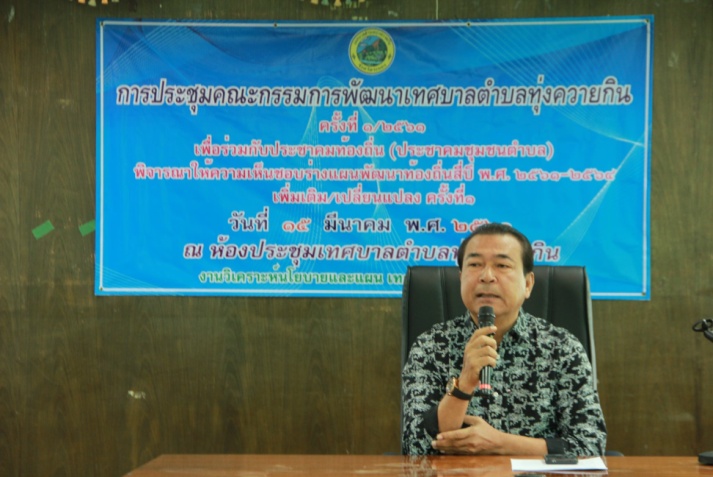 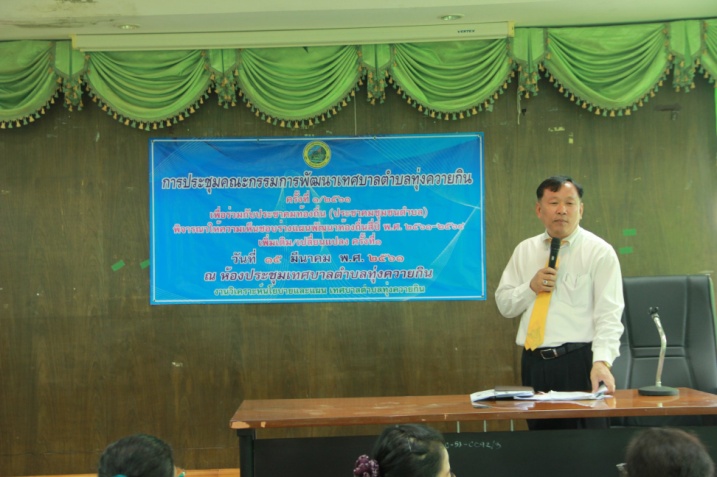 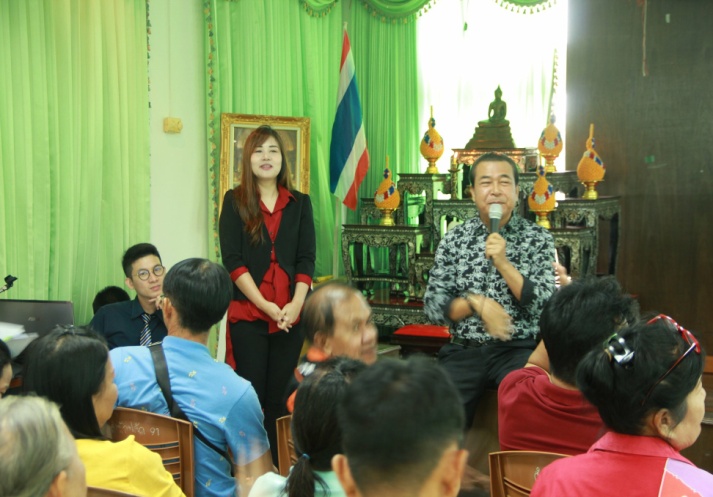 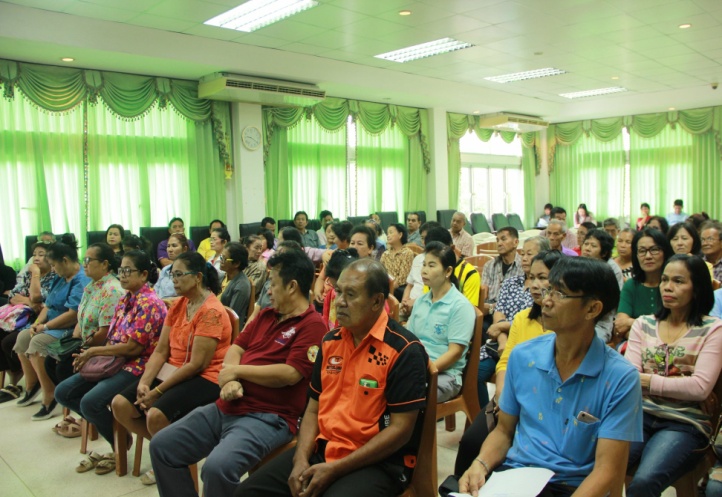 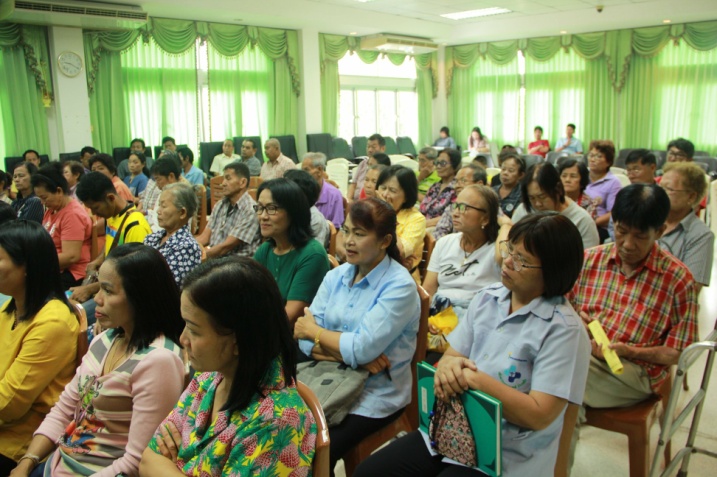 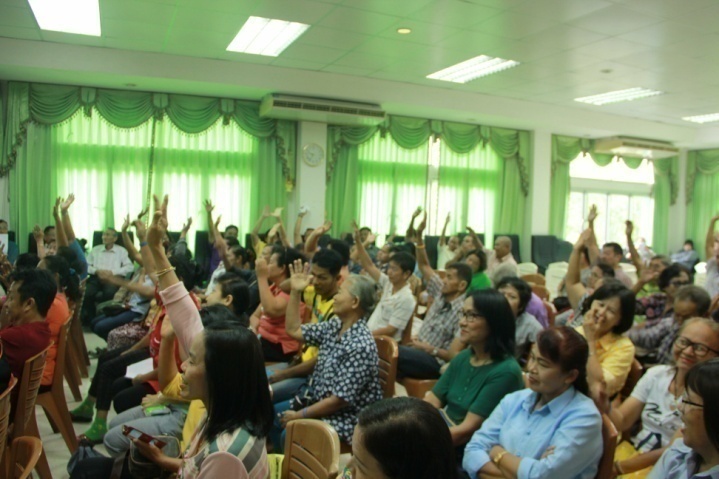 